KOMAL R VYAS                                                                                                         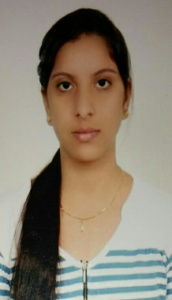 Chandrumana                                                                                     Ta-Di-PatanPin-384255Mo.8758255838Email-komalvyas111292@gmail.com	  Career Objective:“Looking forward to an opportunity for working in a dynamic,challenging environment where I can utilize my skills for developing mycareer and for the growth of the organization.”Education:	Experience:	Declaration:I declare that the above information is true and correct to the best of my Knowledge and belief                                                                                                                                                                                       Yours faithfully                                                                                                          KOMALVYASDegreeInstitutePassing YearPercentageS.S.CG.S.E.B.March 200855.38H.S.CG.S.E.B.March 201045.71T.Y.B.comT.S.R.commerce college patanMay 201358.9P.G.D.C.AL.N.K HNGU college patanMay 201475NO  JOB PROFILE NAME & PLACE      AS ROLE           YEAR 1Vidya Vikash Edgucation Trust -PATANAs Executive1/7/14 TO 31/5/152WATSAR Infotech PVT LTD.- PATANOfficial Tally-calling (TEAM –LEADER)1/6/15 TO 31/12/153Om Infotech PVT LTD.- PATANBack office1/1/16 TO 30/9/164MONARCH  NETWORTH CAPITAL PVT LTD.- PATANBack office4/10/16 (JOINING )